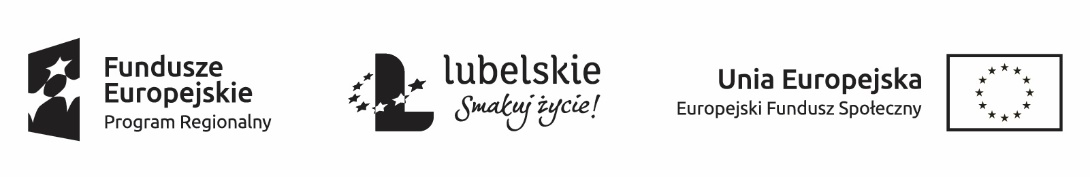 ZAPYTANIE OFERTOWE nr 1/ST/2019 z dnia 11 stycznia 2019 r. dotyczące realizacji usługi cateringowej w ramach projektu „Dzienny Ośrodek Rehabilitacyjno-Pielęgnacyjny dla Osób Starszych”. Informacja o wybranym wykonawcy :"Nova" Artur Kozaczuk ul. Armii Krajowej 11A/18, 22-100 Chełm, data wpływu 21.01.2019 r., cena brutto posiłku: 23,90 zł.